Korespondensi denganPengelola jurnal ‘Computers” PDPISUBMIT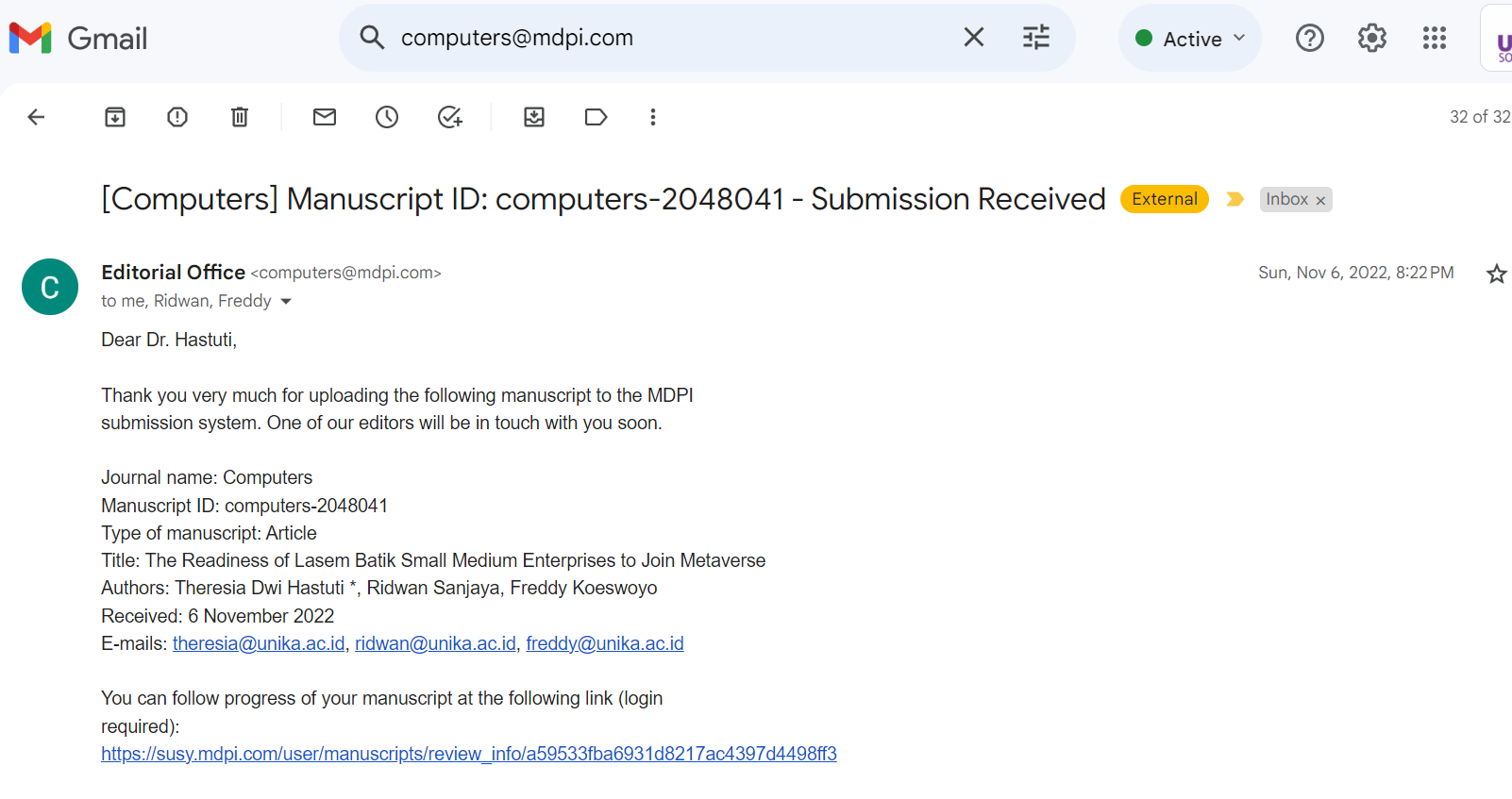 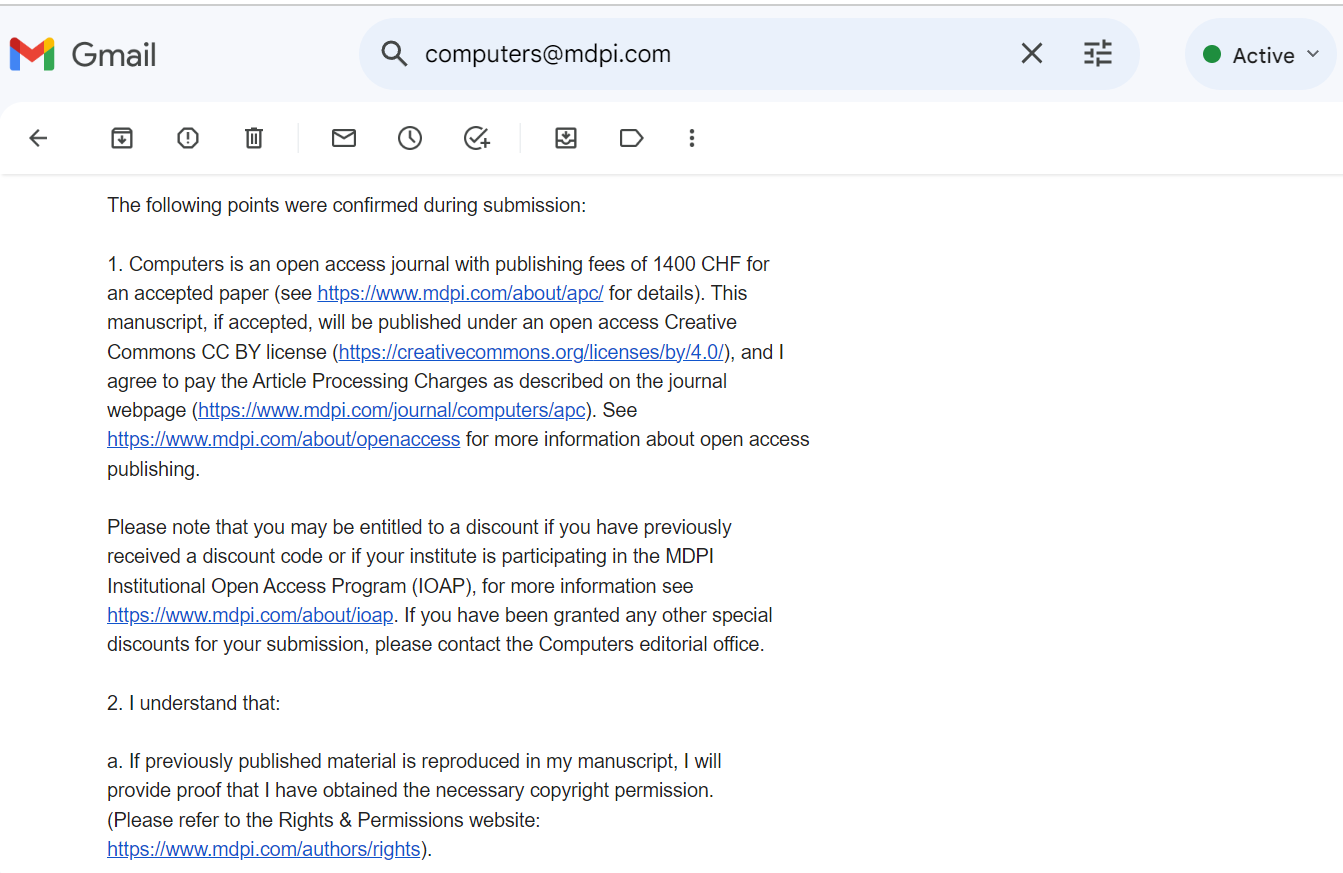 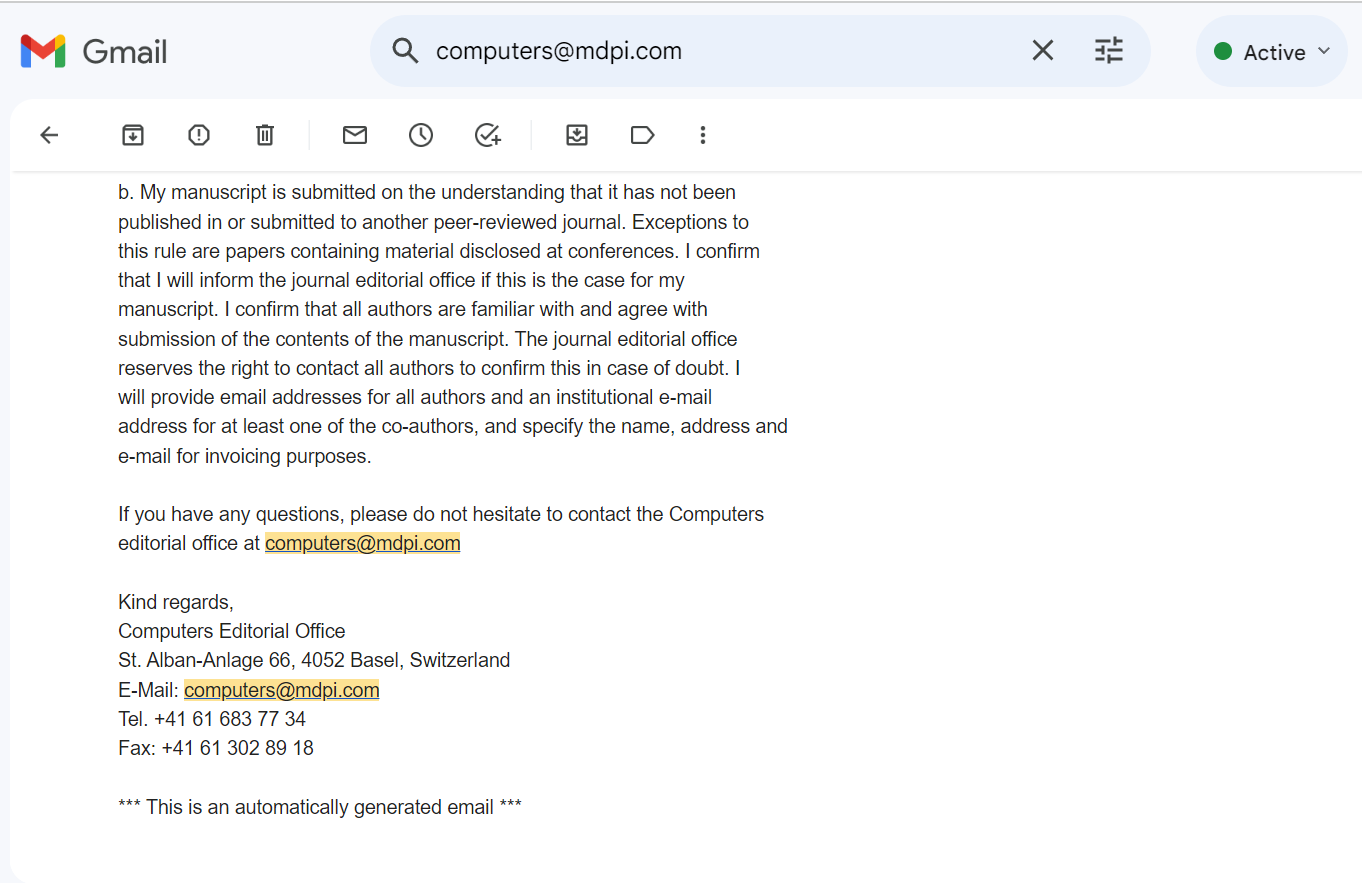 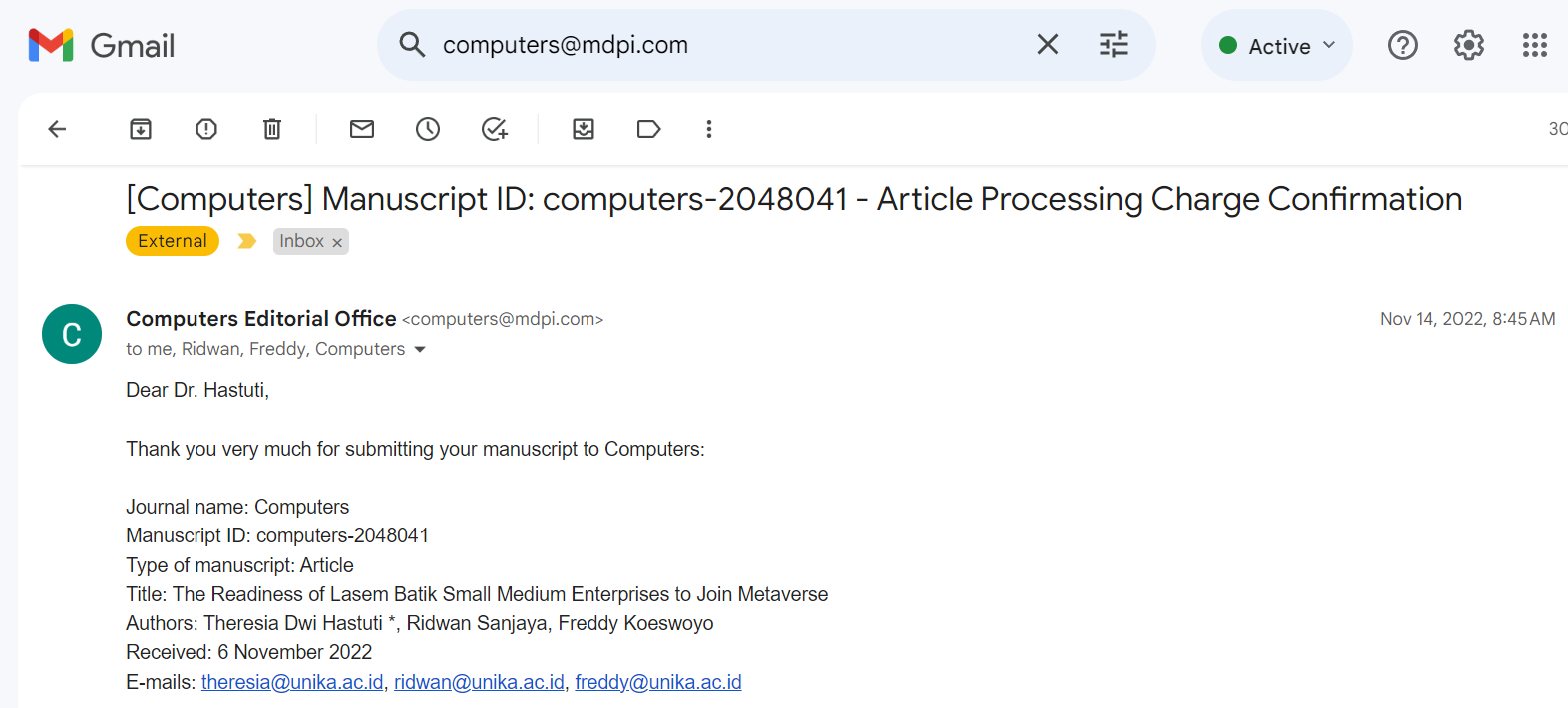 PROSES REVIEW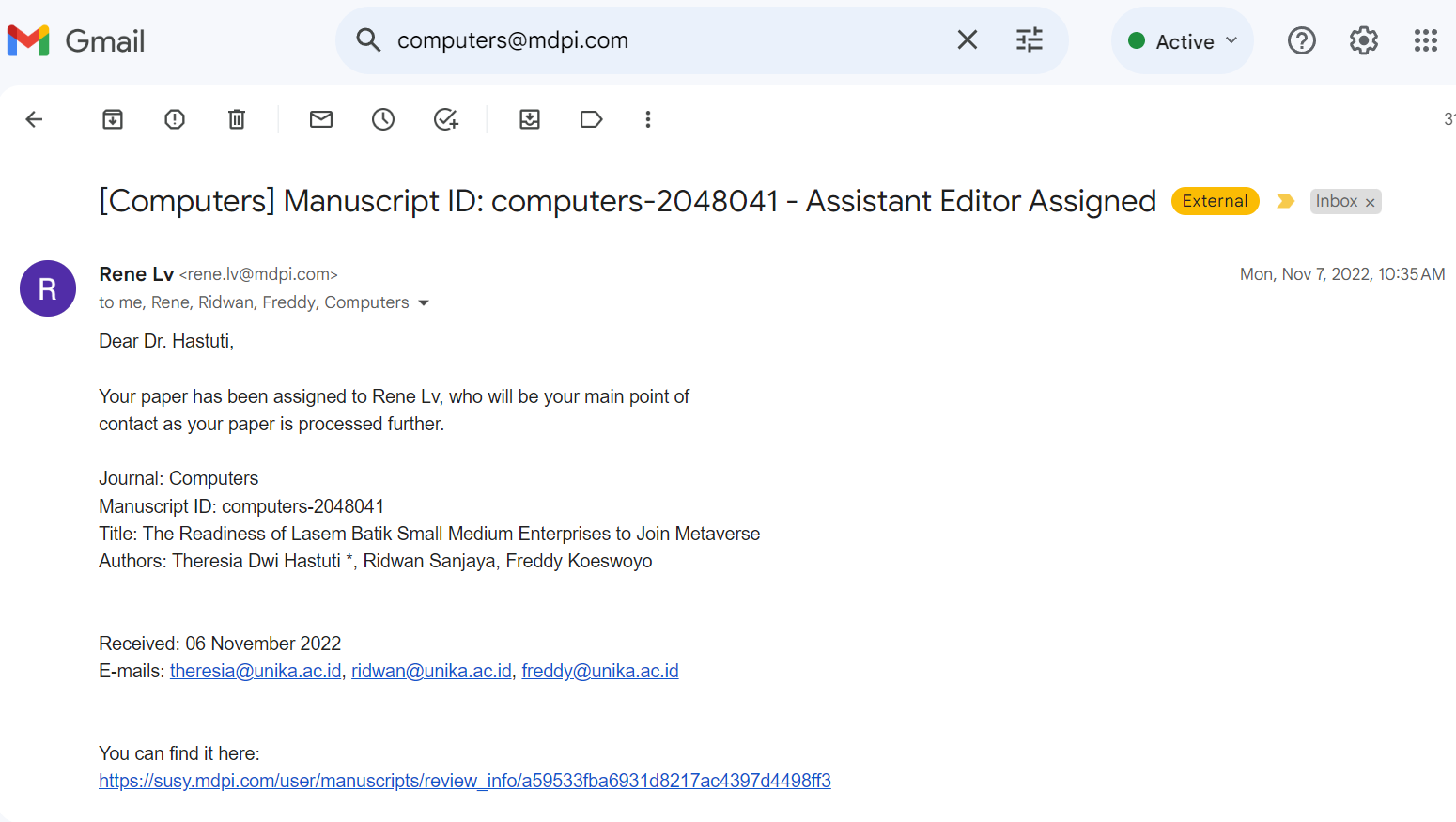 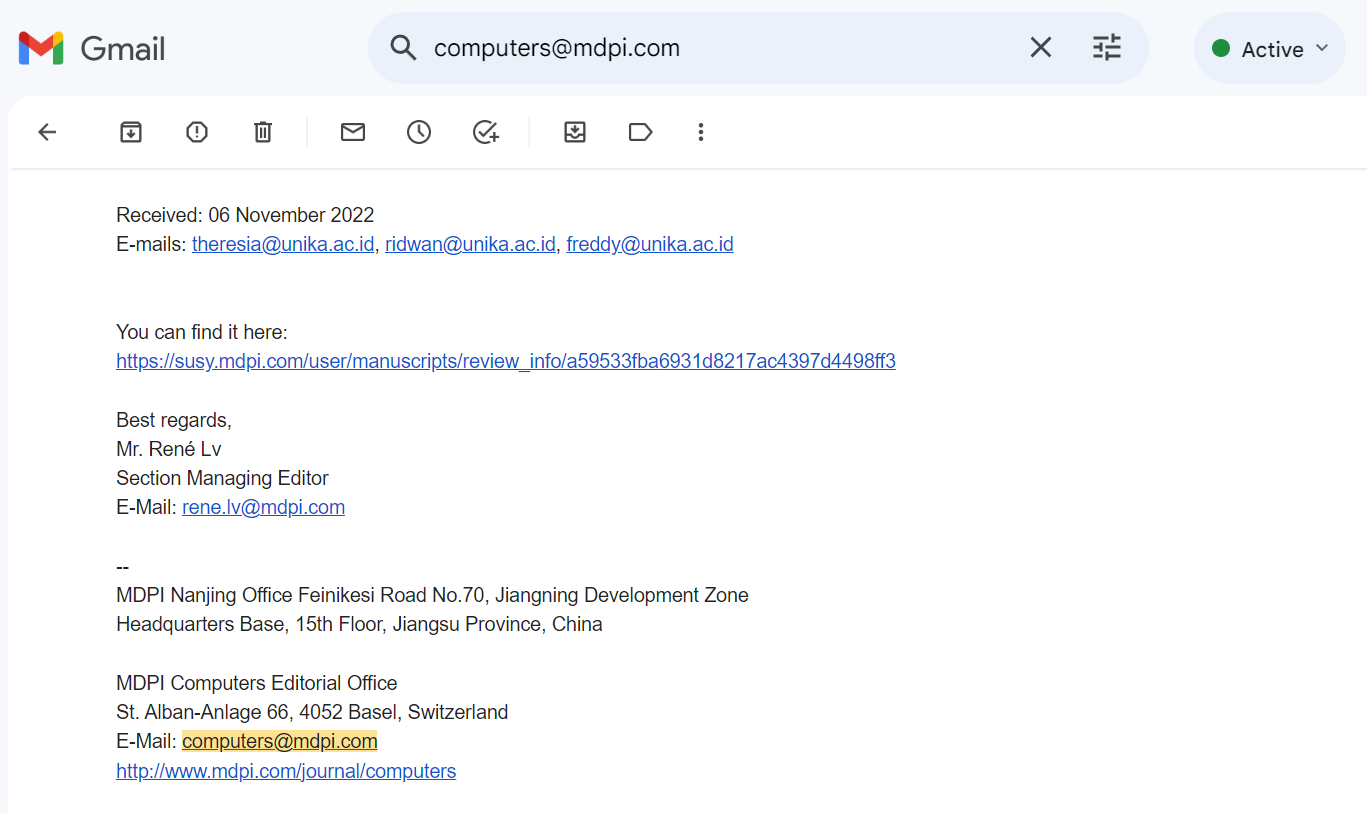 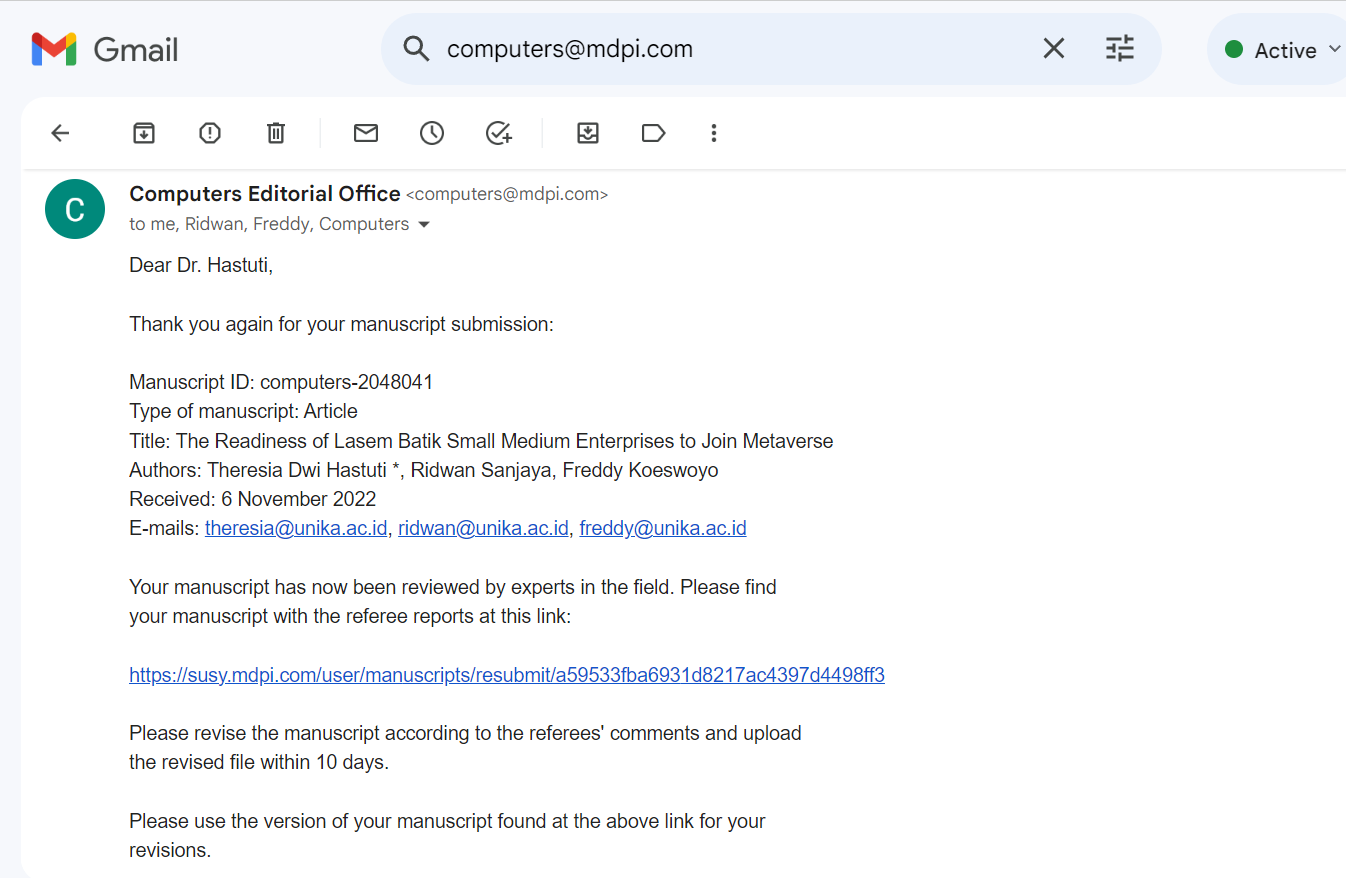 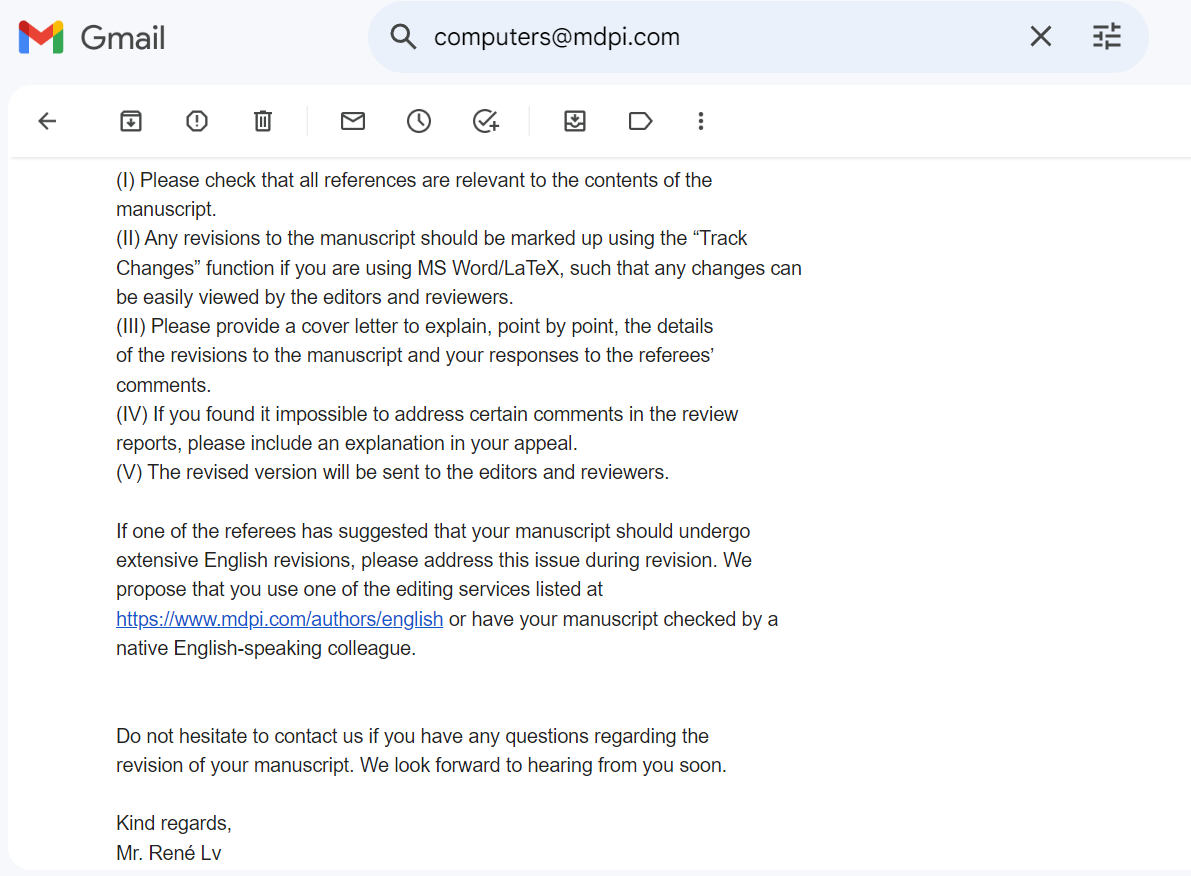 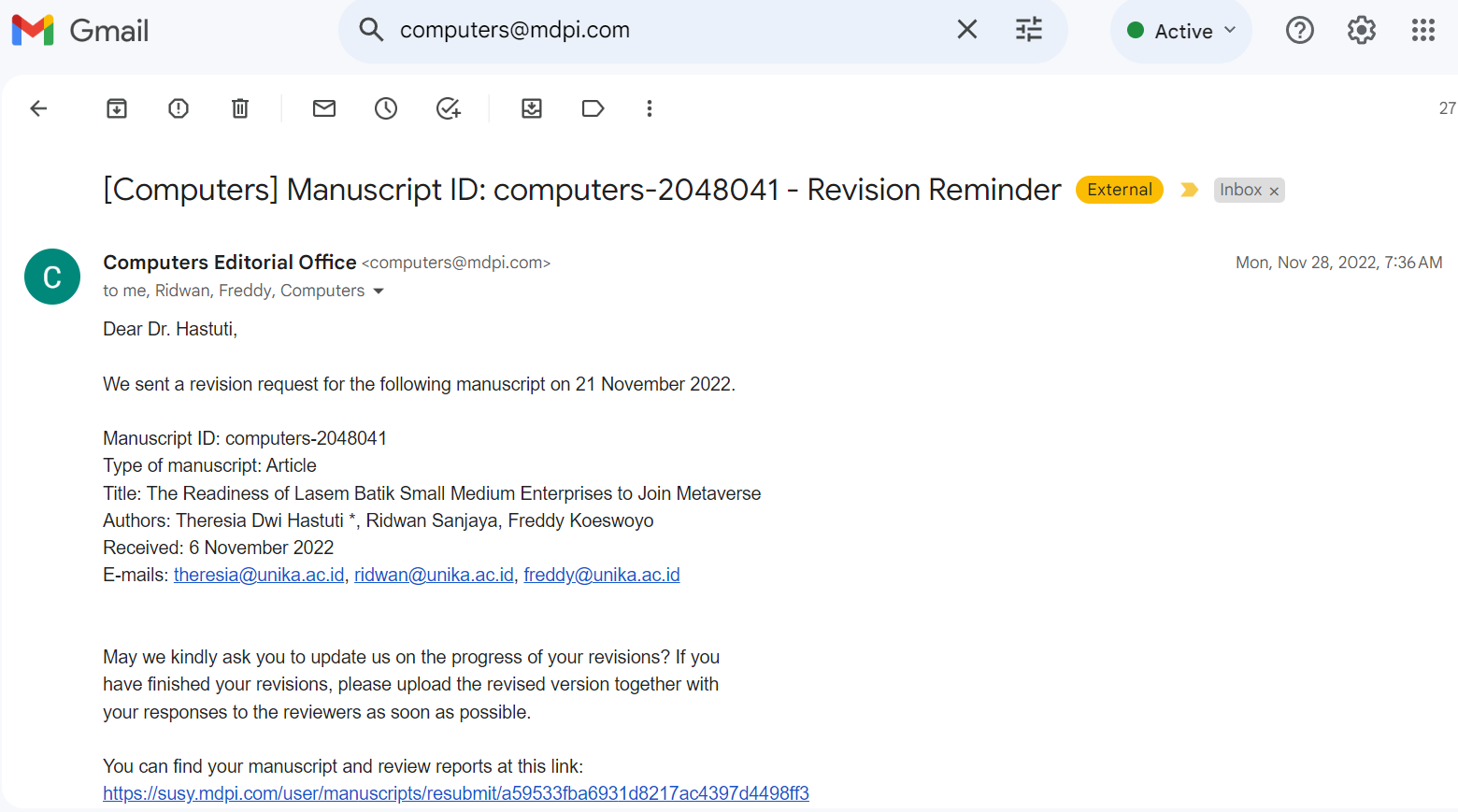 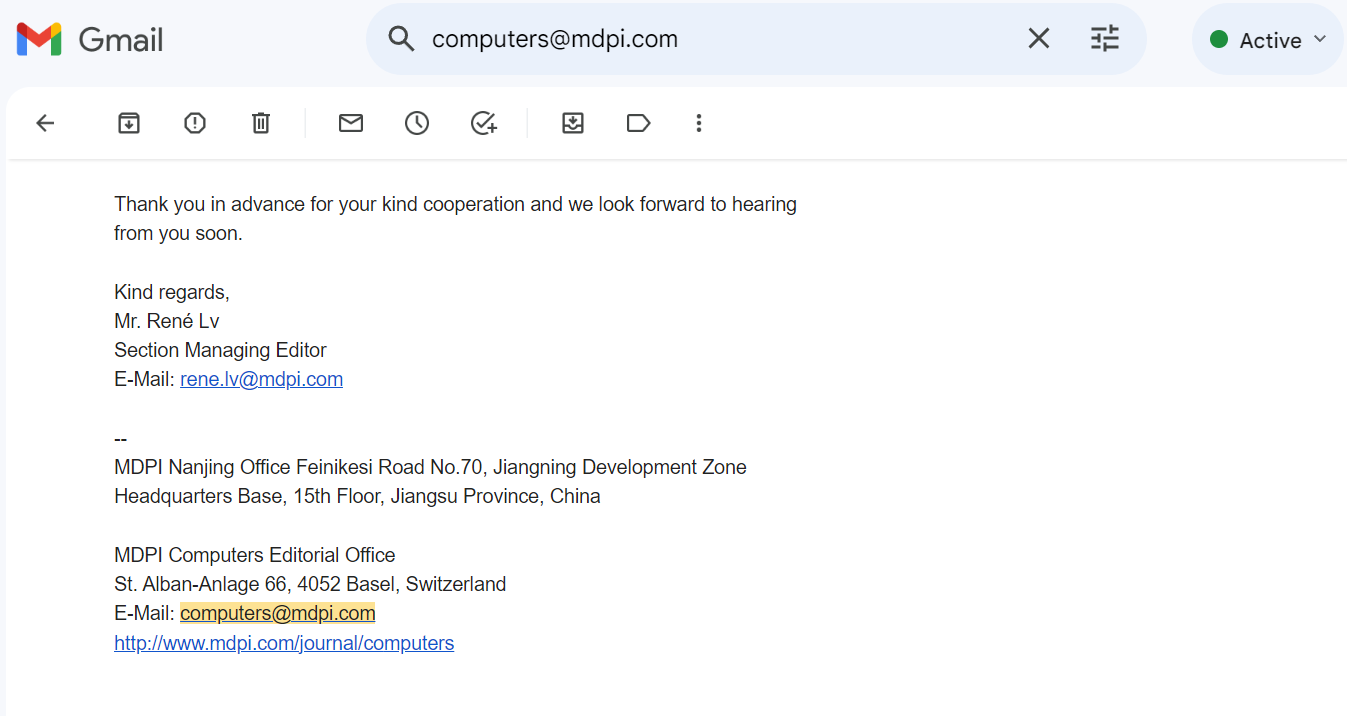 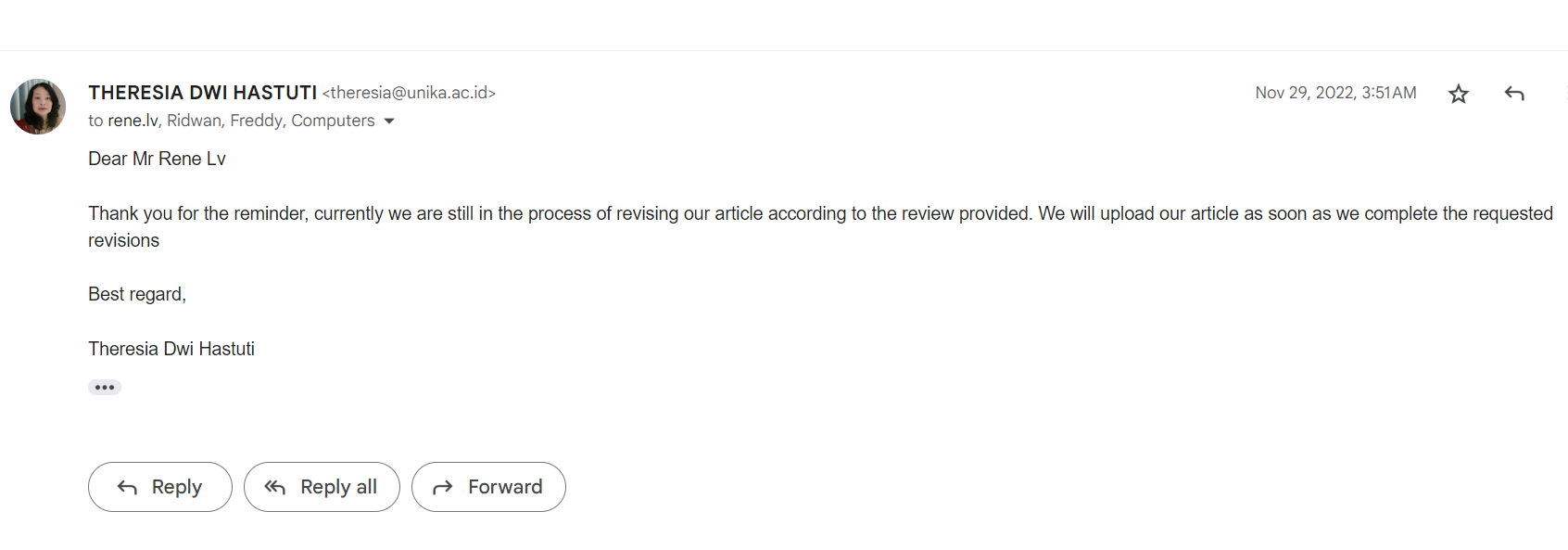 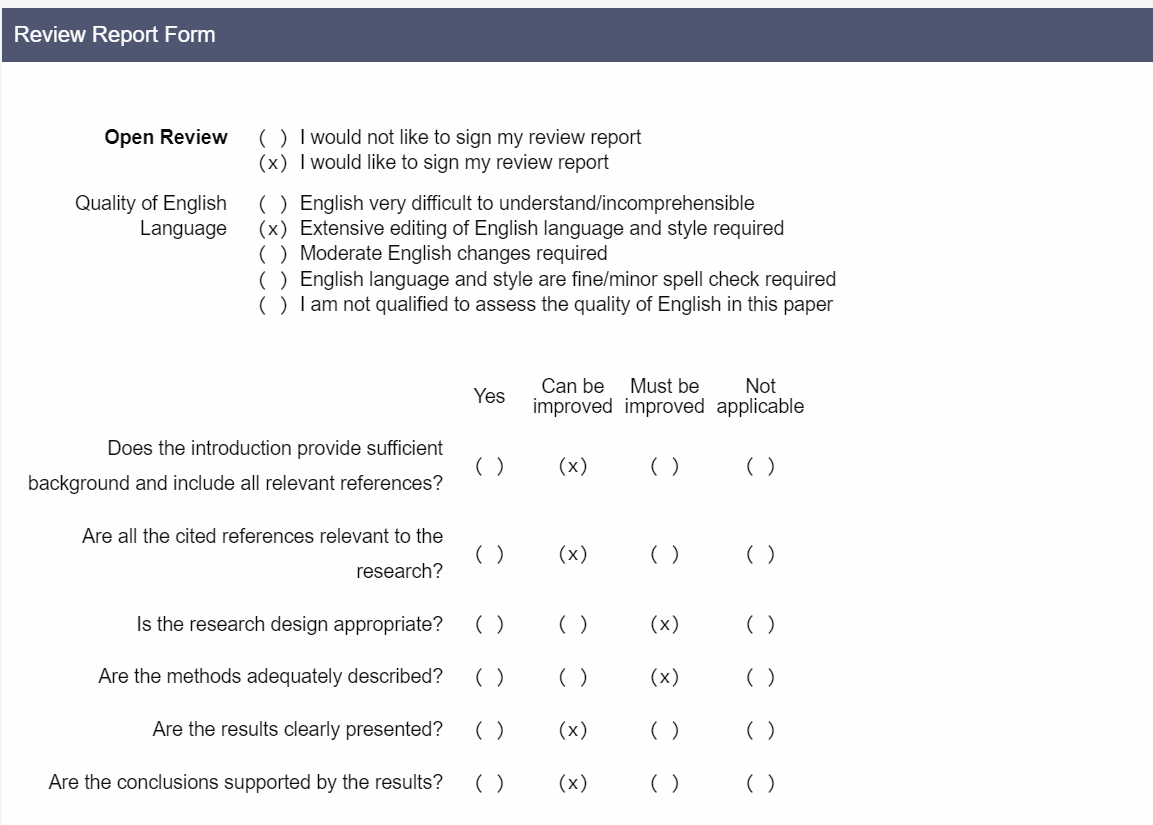 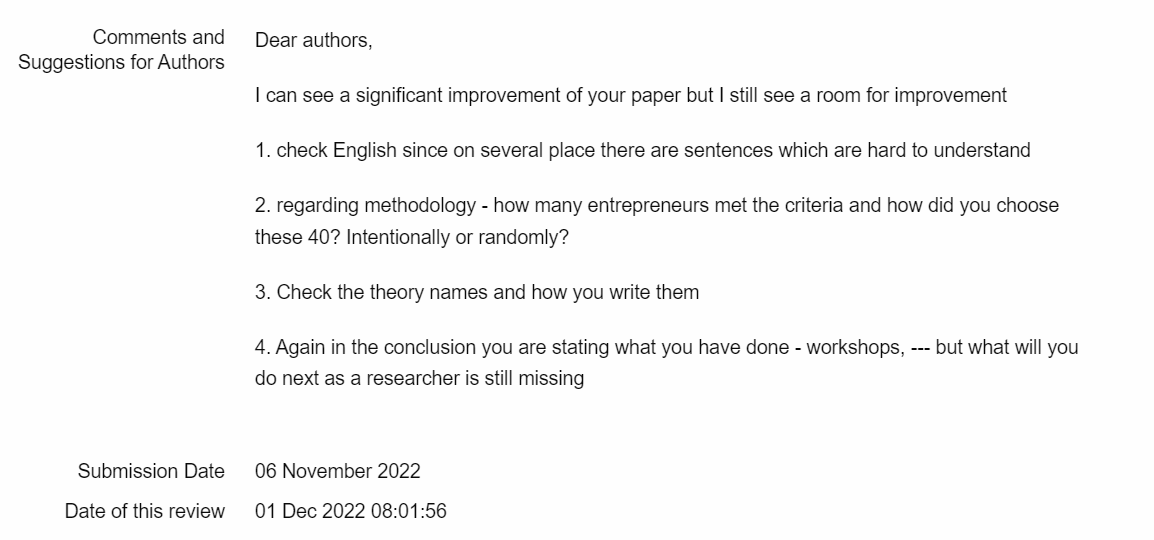 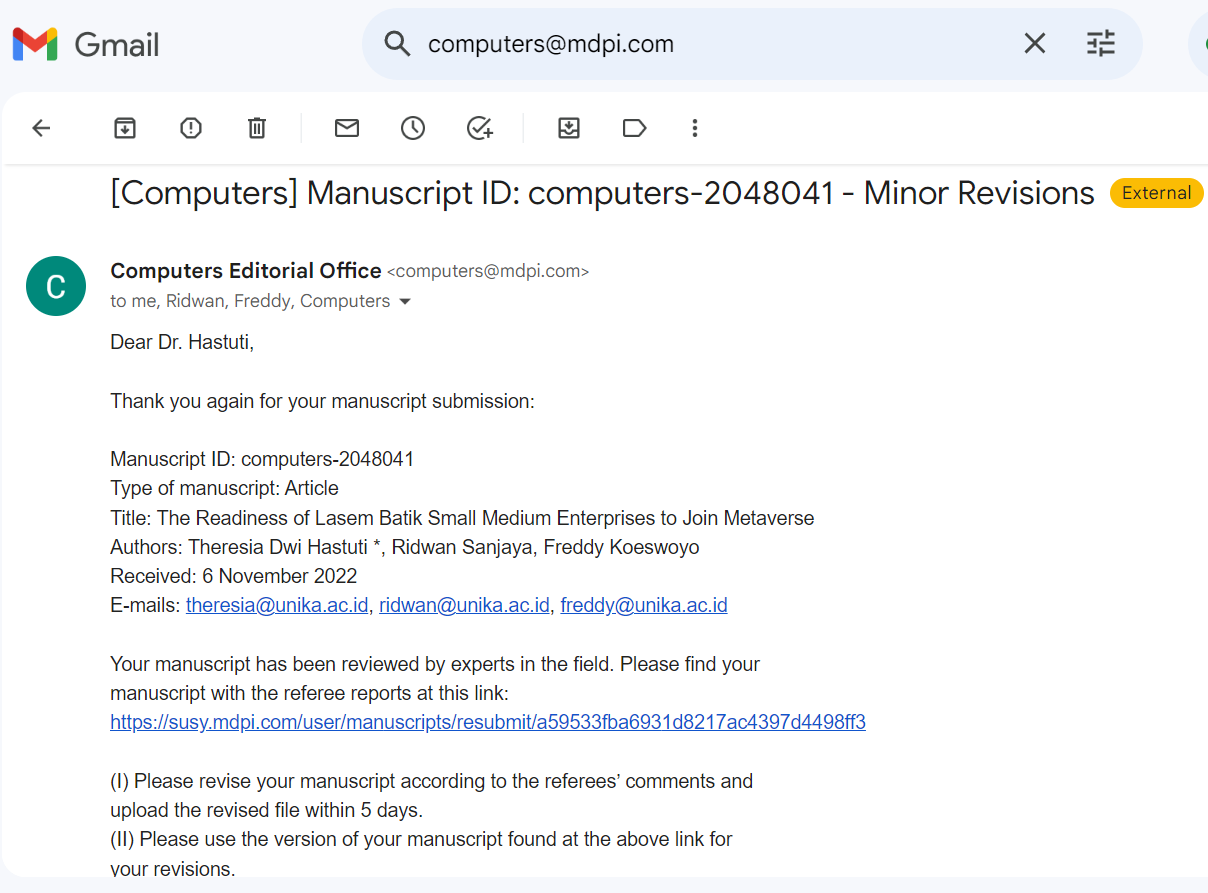 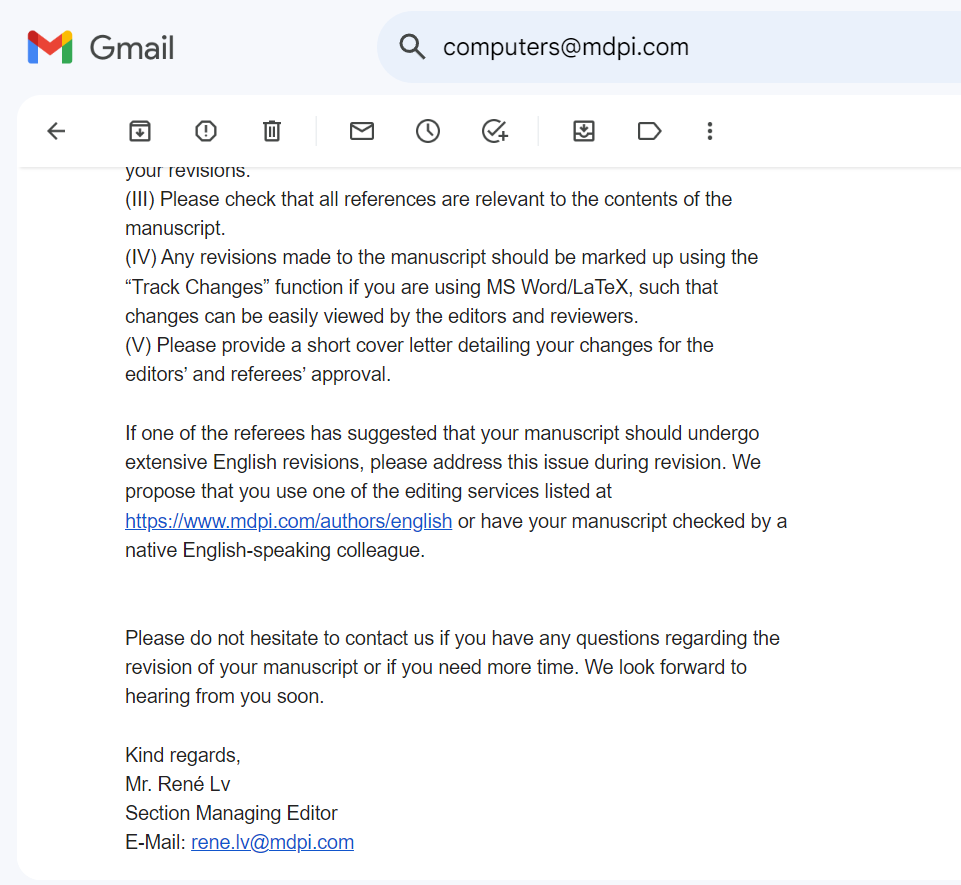 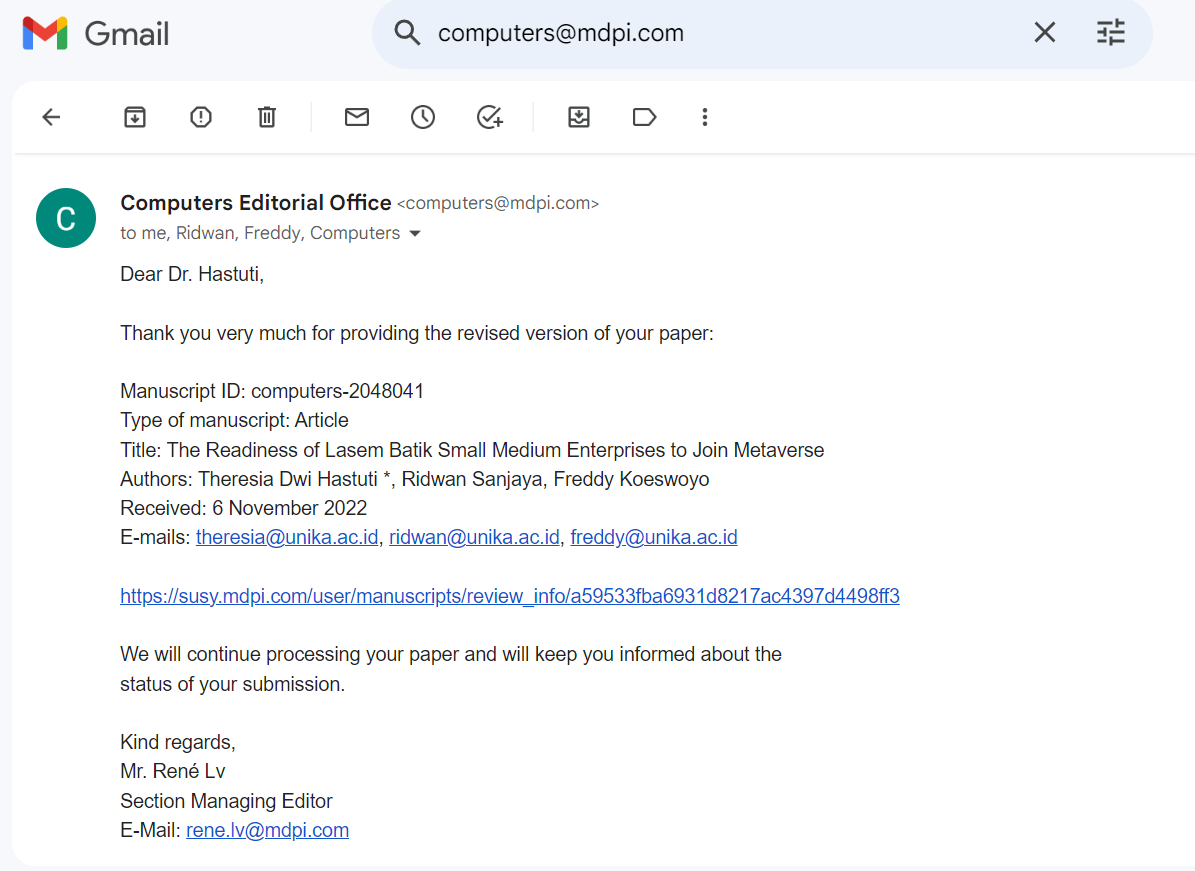 ACCEPTED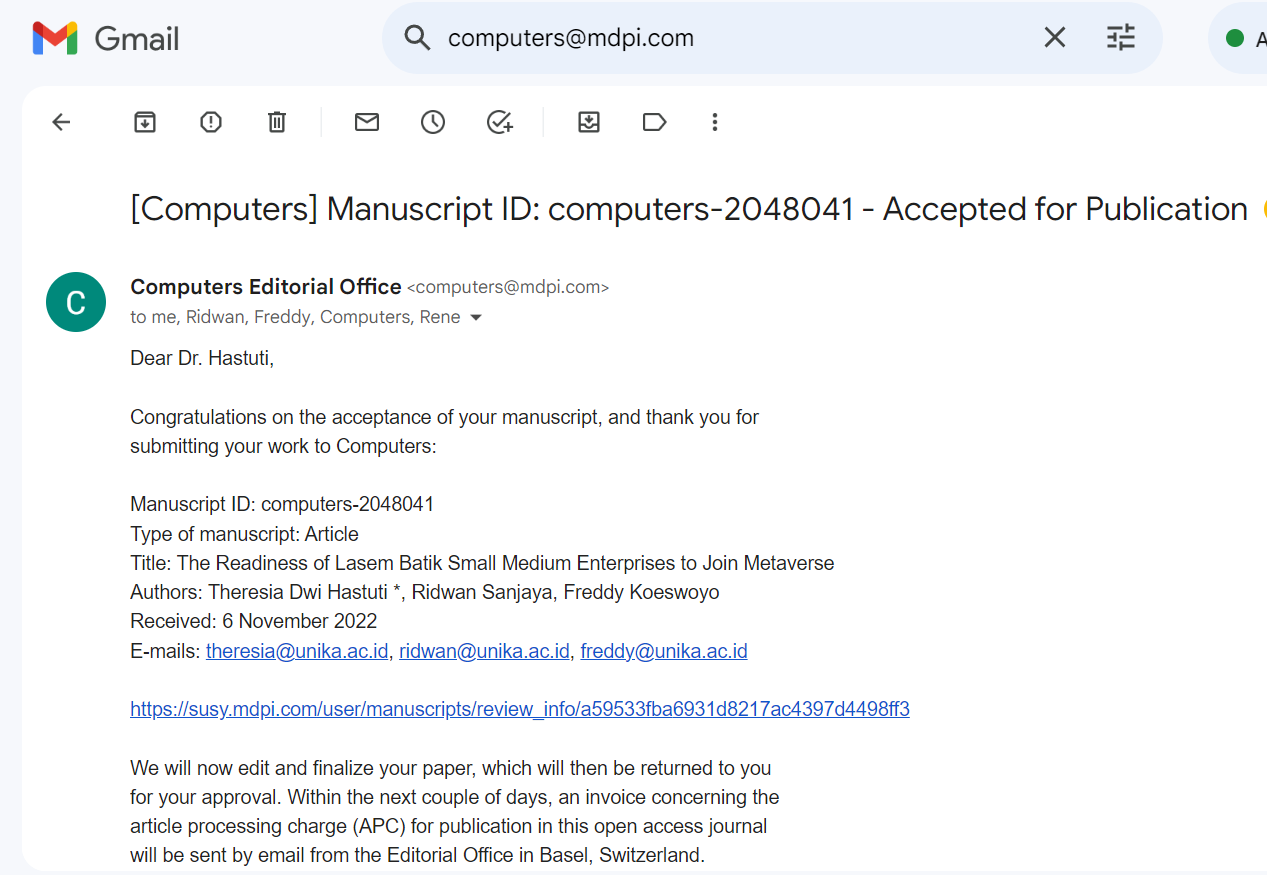 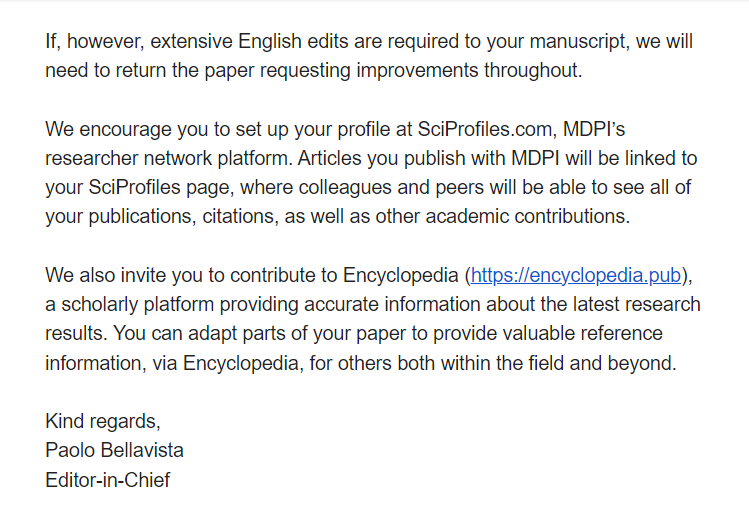 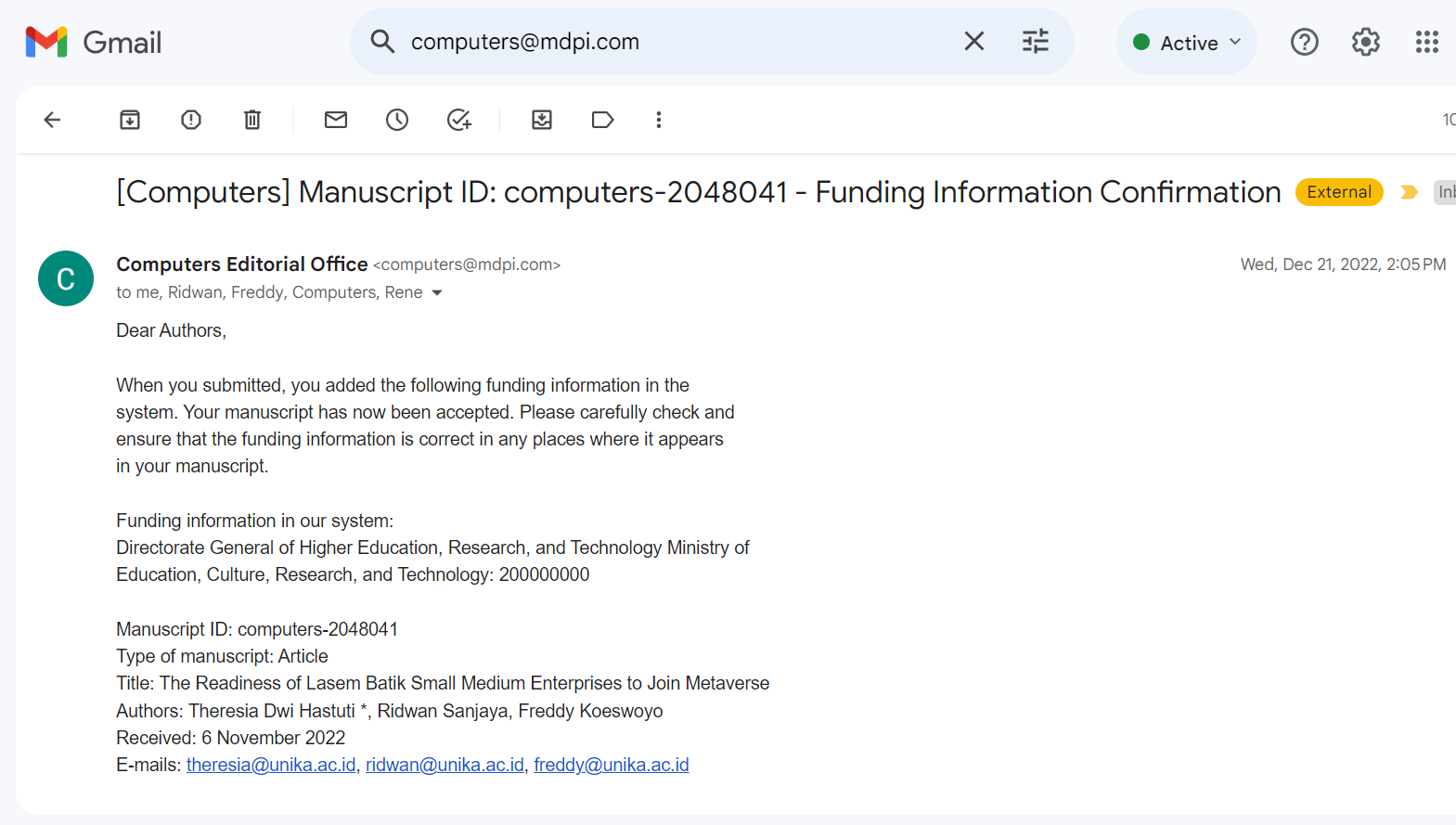 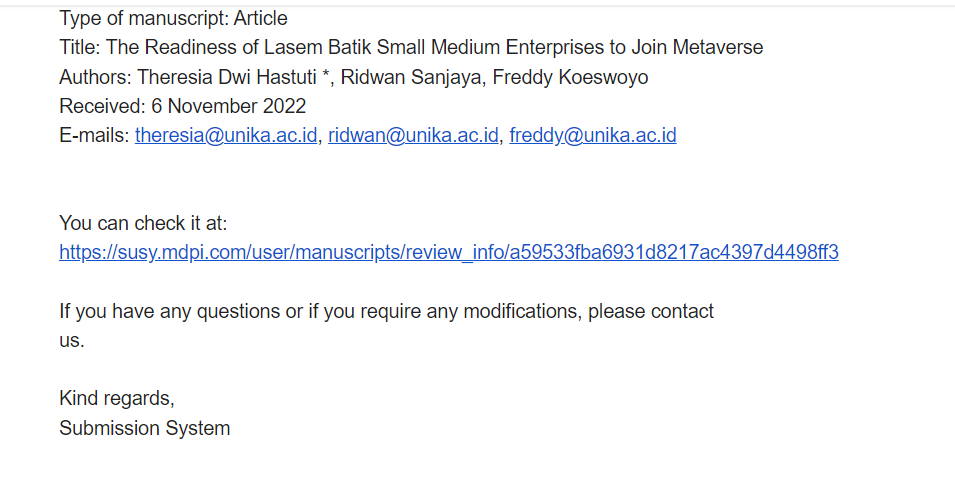 PROF TERAKHIR SEBELUM PUBLISH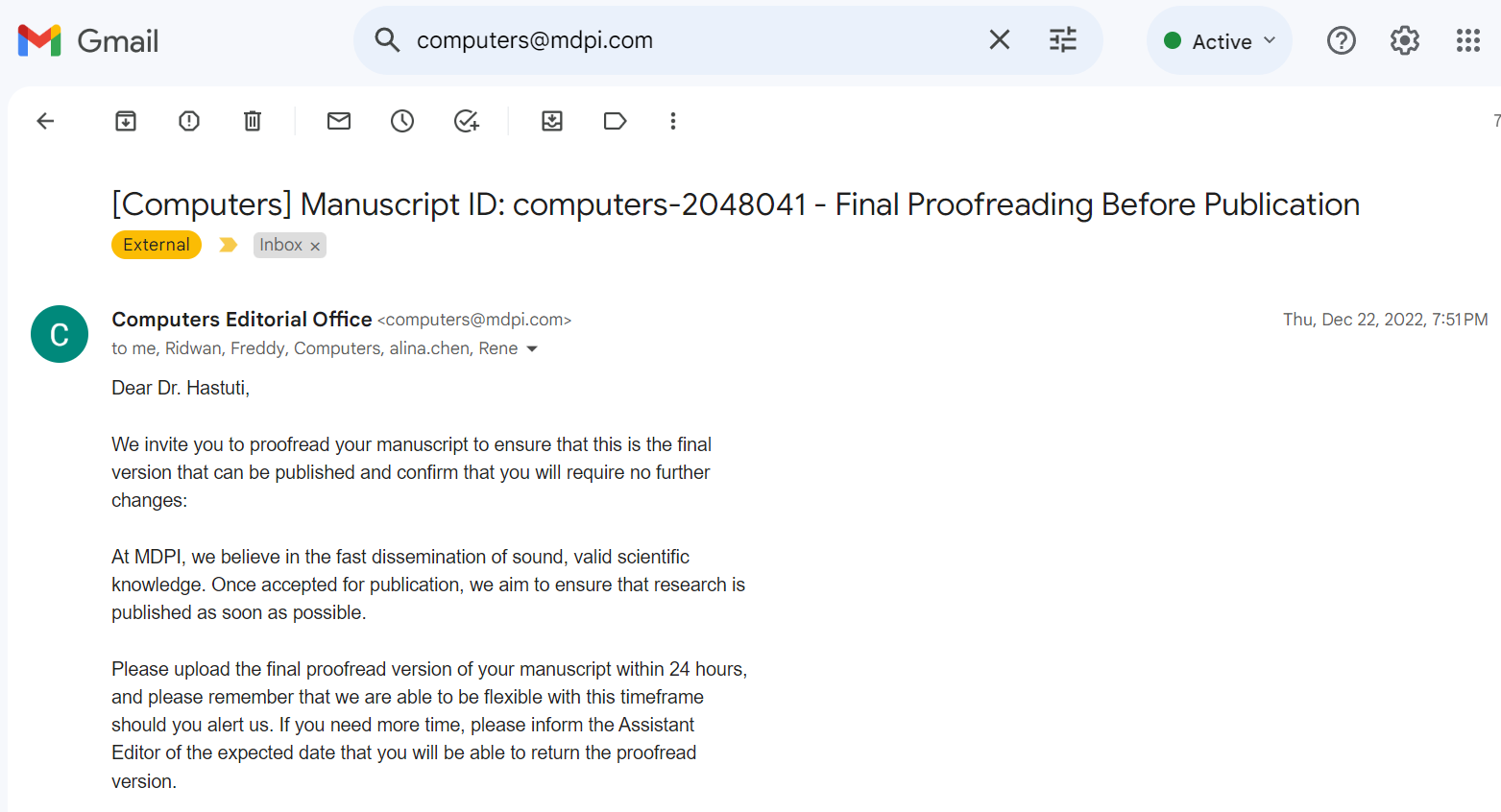 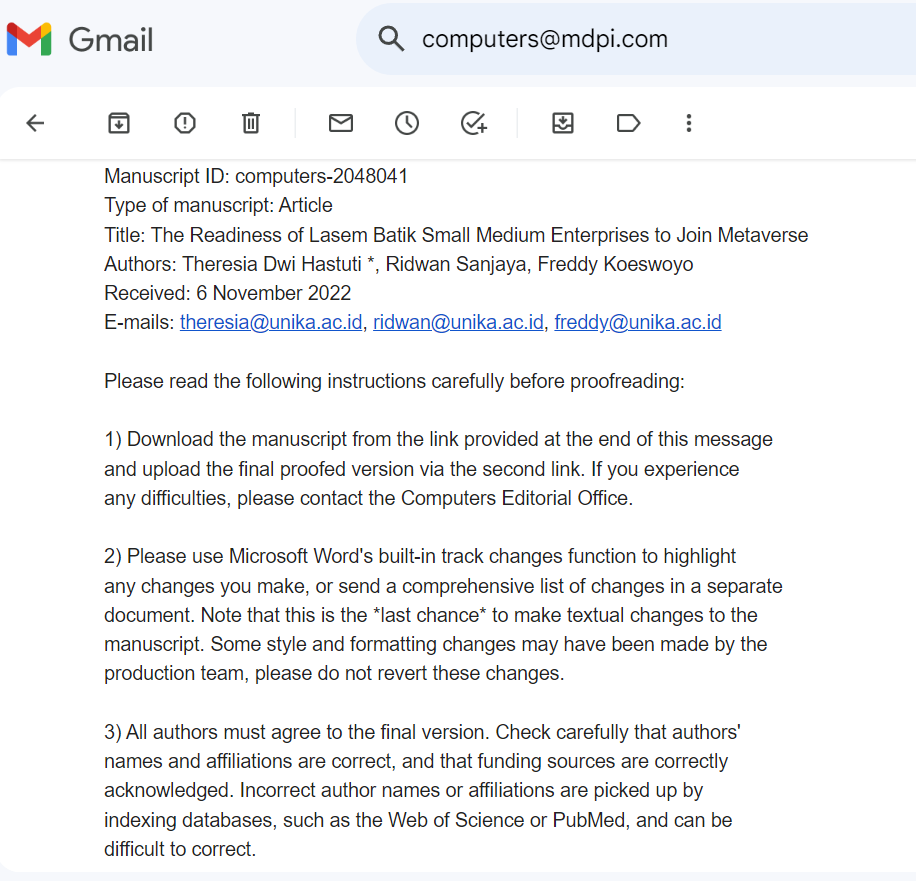 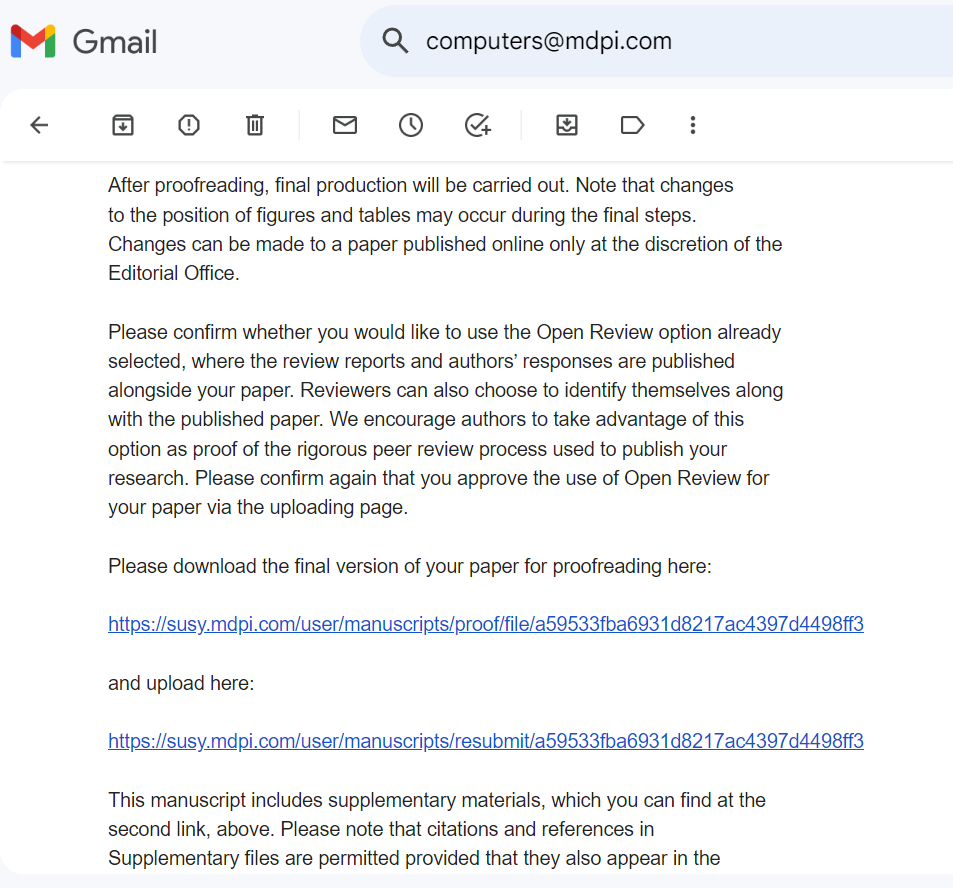 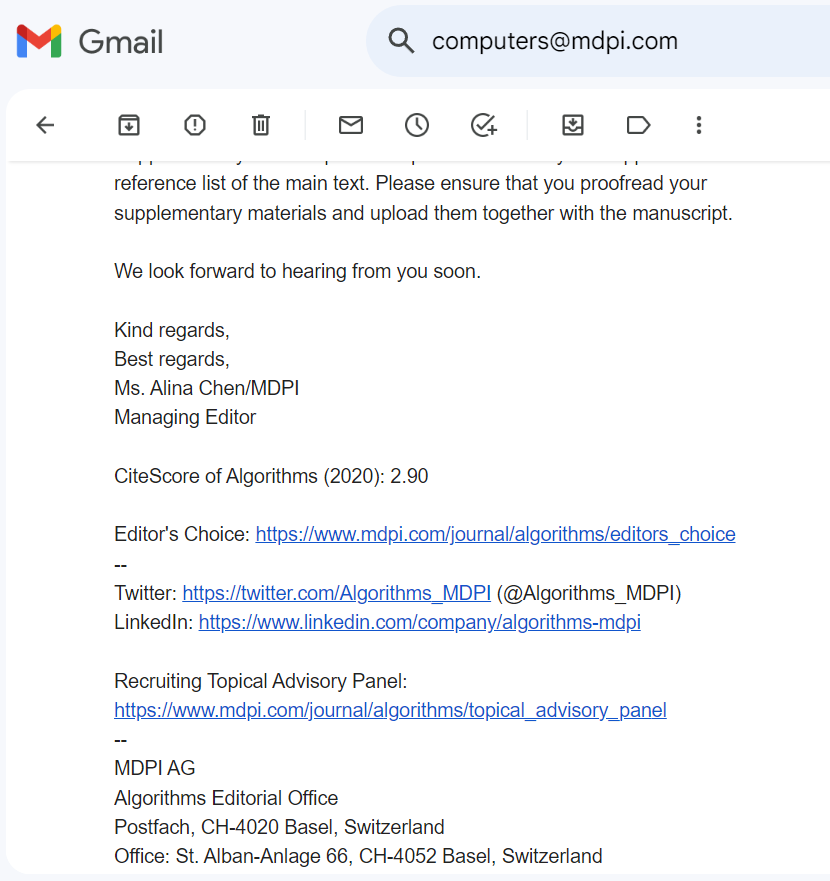 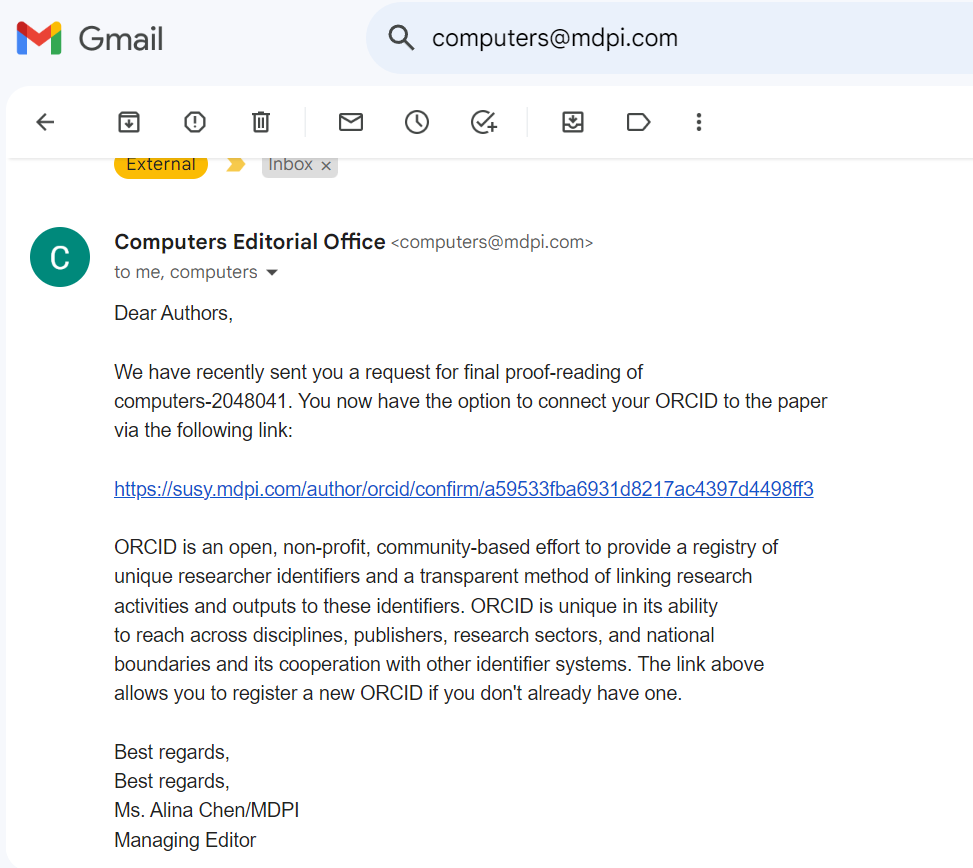 